http://murielgaraicoechea.wixsite.com/educationmusicale Musique et société de consommation Comment la musique aide-t-elle à vendre d’autres produits de consommation ?Je participe à l’analyse d’une publicité dont la musique est composée par :…1600				1750	              1800		        1900	     1950	              2000	Musique baroque 	        classique	       romantique	                  moderne       contemporaine	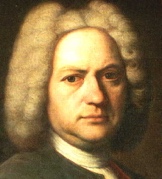 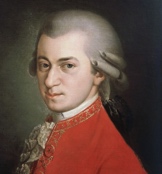 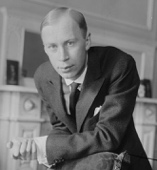 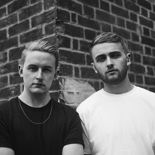 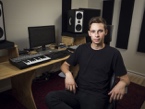 			……….      …………..			…………..		…………..   et…….Reliez les publicitésà leur compositeur				        							             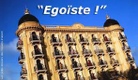 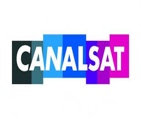 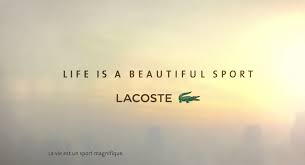 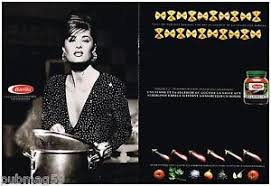 Quel est le caractère général de cette musique de publicité et quelles caractéristiques du produit souligne-t-elle ?Références culturelles de cette publicité (utilisez des mots-clefs) Visuelles (qu’apporte l’image au son ?):Sonores (qu’apporte le son à l’image):Caractéristiques musicales de cette musique de publicité ?Timbre et espace :Dynamique :Temps et rythme :Forme: faites un schéma Successif/simultanéStyle :Quelle différence entendez-vous avec le morceau original ? TITRE : LES MEMBRES DE MON ILOT SONT:Evaluation des compétencesDomaines du Socle : 1 Langages pour penser et communiquer. 2 Méthodes et outils pour apprendre. 3 Formation de la personne et du citoyen. 5 Représentations du monde et activité humaine.Rappel LSU : niveau 1 maîtrise insuffisante, 2 maîtrise fragile, 3 maîtrise satisfaisante, 4 très bonne maîtrise.CompétenceSelon moi(auto-évaluation)Selon mon groupe(évaluation entre pairs)Selon le professeur(évaluation définitive)J’utilise un vocabulaire précis d’analyseJ’ai acquis une méthode de commentaire d’œuvreJe compare des œuvres, leurs différences et ressemblancesJe situe des musiques dans le temps, j’ai des repèresJe montre de la curiosité intellectuelleJe suis capable d’échanger un avis, un commentaire, en respectant les avis contraires.